Кроссворд «Строение растительной и животной клеток №1»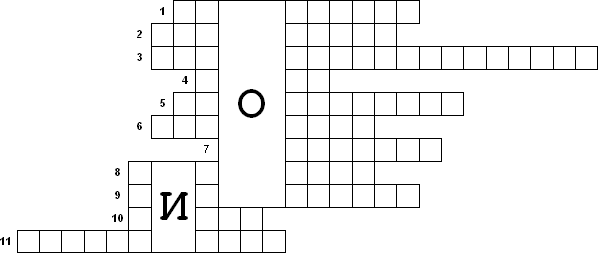 1. Хранители наследственной информации.2. Захват и поглощение клеткой жидкости и растворённых в ней веществ.3. Мембрана, покрывающая снаружи клетку любого организма.4. Отверстия в мембране, через которые осуществляется обмен веществ.5. Зелёные пластиды.6. Небольшие округлые тельца, функция которых — сборка сложных молекул белков.7. Плотное образование у растений, состоящее из клетчатки.8. Маленькие органоиды, обеспечивающие процесс внутриклеточного пищеварения.9. Внутренняя среда клетки.10. Неклеточная форма жизни.11. Вирус бактерий.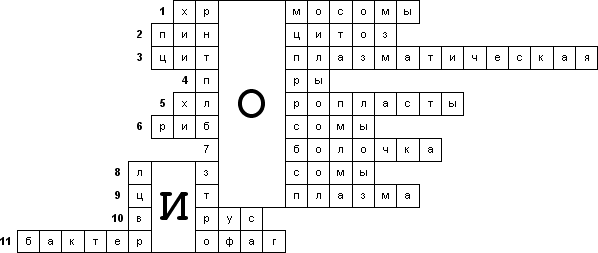 Кроссворд «Строение растительной и животной клеток №2»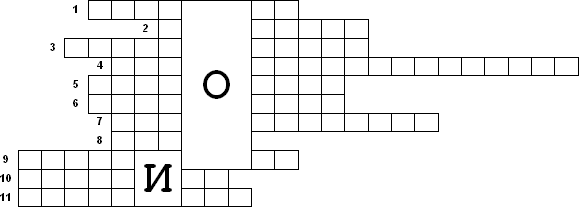 1. Прозрачные пузырьки, заполненные клеточным соком в растительной клетке.2. Аппарат, состоящий из сложной системы трубочек и пузырьков, где накапливается белки, жиры и углеводы.3. Органоид, где образуется и накапливается энергия.4. Сеть многочисленных мелких канальцев и полостей.5. Центр, принимающий участие в выделении клетки.6. Пигмент, придающий растениям зелёный цвет.7. Хромосомы одной пары.8. Самый крупный и важный органоид клетки.9. Органоиды, входящие в состав клеточного центра в клетках животных и низших растений.10. Органоиды, характерные только для клеток растений (существует 3 вида).11. Процесс поглощения клеткой крупных молекул органических веществ и даже целых клеток.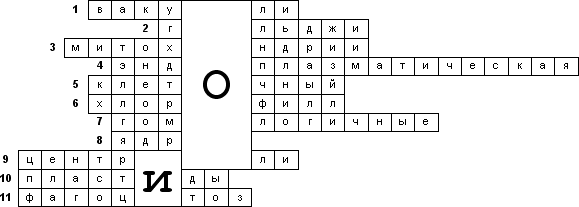 Кроссворд «Химический состав клетки»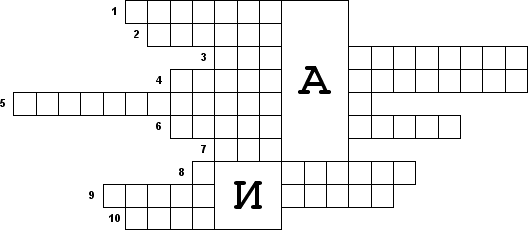 1. Элементы, находящиеся в клетке в виде химических соединений.2. Одна из разновидностей углеводов.3. Белки, жиры, углеводы, нуклеиновые кислоты – это вещества …4. Вода, минеральные соли – это вещества …5. Основная функция (работа) углеводов.6. Соли, входящие в состав живых организмов в незначительных количествах.7. Хороший природный растворитель.8. Наиболее распространенный элемент в живой природе.9. Кислоты, функция которых хранить и передавать наследственные признаки.10. Основное вещество клетки.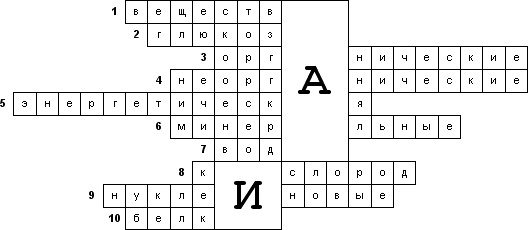 